Tartalék légszűrők PP 45 G2Csomagolási egység: 2 darabVálaszték: K
Termékszám: 0093.0273Gyártó: MAICO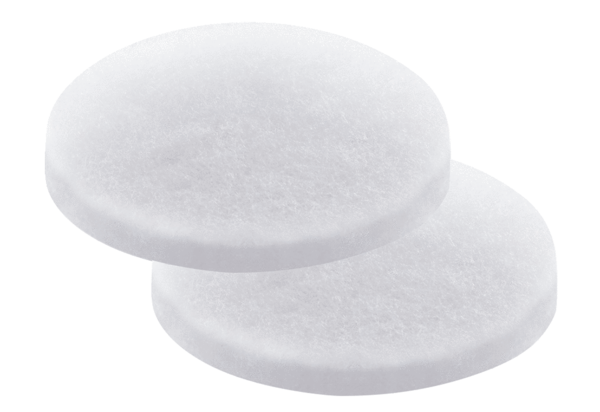 